د والدینو او  سرپرست  لپاره د والدینو  غونډه(جلسه)د والدینو غونډې ته بلنه ورکړل کېږي___________________  د مور او پلار په غونډه کې، والدین /سرپرست  او وړکتون ته د ماشومانو د پراختیا او هوساینې په برخه  د همکارۍ فضا رامنځ ته کېږي او په غونډه کې مور ، پلار/سرپرست او کارکوونکېیو بل سره ښه آشنا کیږي، او تاسو کولی شئ چې د خپلو ماشومانو د کارکوونکو سره مشوره یا دا چې د نورو موضوعاتو په هکله خبرې وکړئ.دا مهمه ده چې مور او پلار د والدینو په غونډو کې ګډون وکړي.ځایوختد زړه له کومې ښه راغلاست Klipp her - - - - - - - - - - - - - - - - - - - - - - - - - - - - - - - - - - - - - - - - - - - - - - - - - -  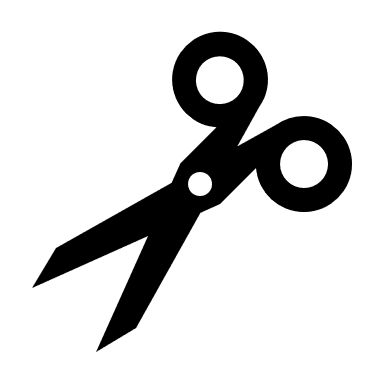 چلیپا کړئهو، موږ / زه راځم ه، موږ / زه نه راځمد ماشوم نومبخشد سرپرست نوم